1. Površina trougla sa slike je ___ cm². (Unesite samo broj bez jedinice mere.)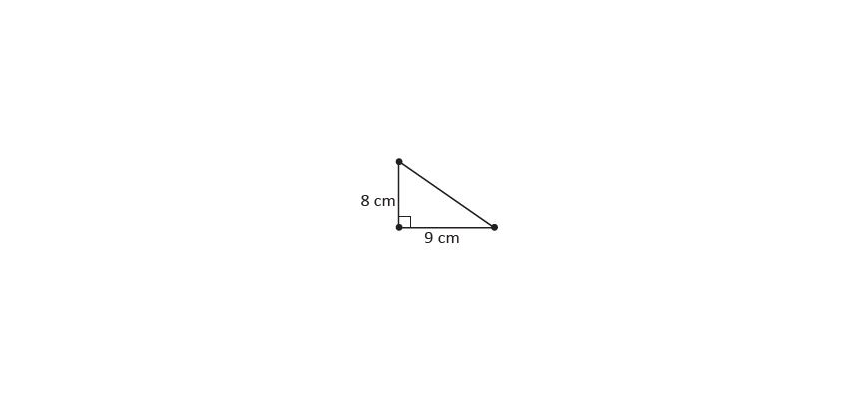 2. Površina trougla sa slike je ___ cm². (Unesite samo broj bez jedinice mere.)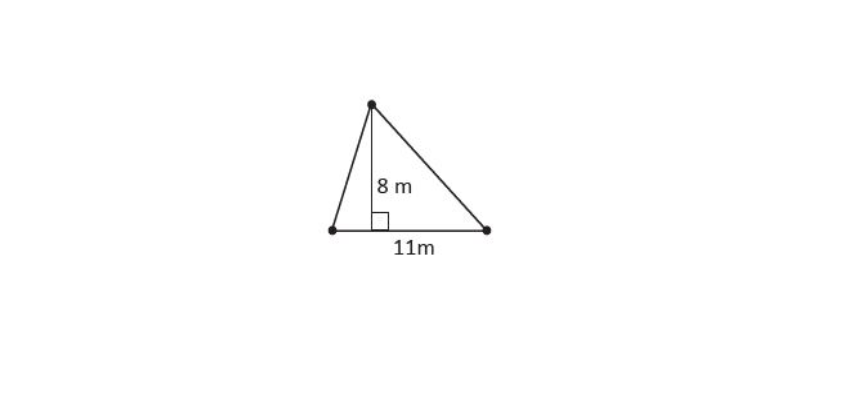 3. Površina trougla sa slike je ___ cm².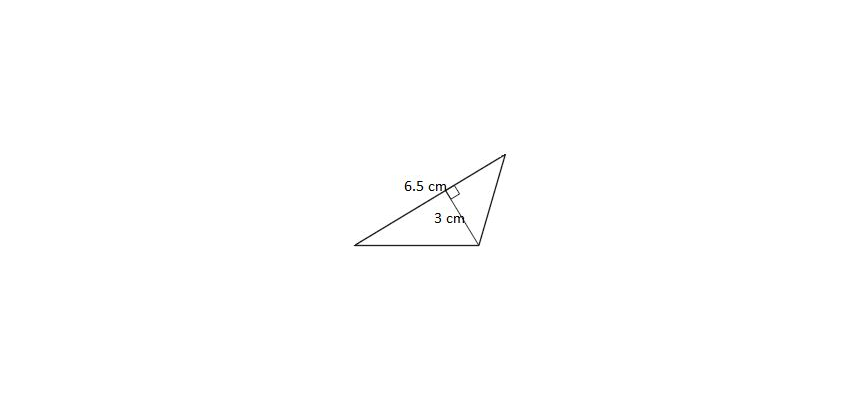 9.756.7698.454. Neka je površina pravouglog trougla 23 dm² , a dužina jednog kraka 5 dm. Dužina drugog kraka je ___ dm².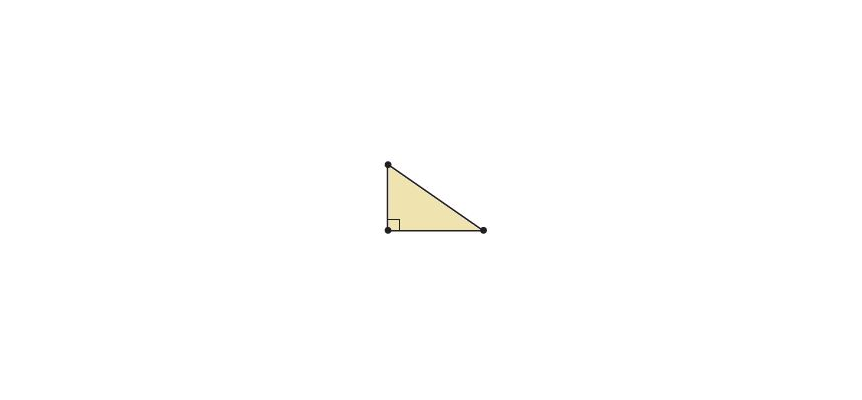 9.69.99.245. Neka je površina trougla 21 m², a dužina jedne stranice 6 m. Dužina visine na toj strani je ____ m.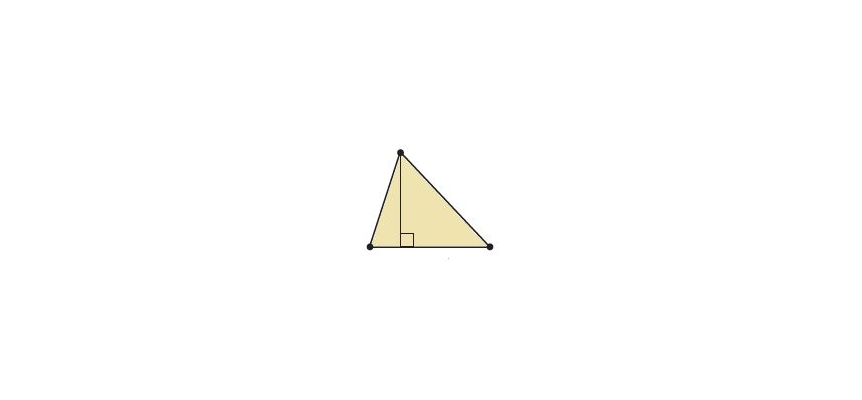 791386. Uporedite površine trougla ABC i trougla ABD.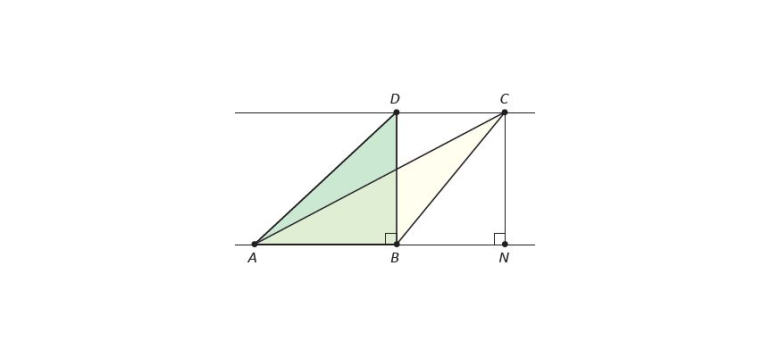 Površina ∆ABC je manja od površine ∆ABD.Površina ∆ABC je jednaka površini ∆ABD.Površina ∆ABC je veća od površine ∆ABD.